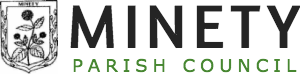 ANNUAL PARISH MEETINGTUESDAY 9TH MAY 2023 7.00PMMINETY VILLAGE HALL, HORBURY HILL SN16 9QHAN OPPORTUNITY TO DISCUSS LOCAL ISSUES AND HAVE YOUR SAY.Welcome and apologies.A report from Cllr. Chuck Berry, Wiltshire Council.Approve the Minutes from the Annual Parish Meeting held on 23rd May 2022.Introduction/Chairman’s ReportQuestions and Comments: members of the publicNotice issued by Janey Berry/Parish Clerk on 18th April 2023Purpose of the Annual Parish MeetingThe purpose of the meeting is for the Parish Council to explain what is has been doing over the past year and enables electors to have their say on anything they consider to be of importance to the people of the parish.